No benefits at all(1)(2)(3)Moderate benefits(4)(5)(6)Great Benefits(7)1.  Admitting that your tastes are different from those of a friend.□□□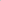 □□□□2.  Going camping in the wilderness.□□□□□□□3.  Betting a day's income at the horse races.□□□□□□□4.  Investing 10% of your annual income in a moderate growth diversified fund.□□□□□□□5.  Drinking heavily at a social function.□□□□□□□6.  Taking some questionable deductions on your income tax return.□□□□□□□7.  Disagreeing with an authority figure on a major issue.□□□□□□□8.  Betting a day's income at a high-stake poker game.□□□□□□□9.  Having an affair with a married man/woman.□□□□□□□10.  Passing off somebody else’s work as your own.□□□□□□□11.  Going down a ski run that is beyond your ability.□□□□□□□12.  Investing 5% of your annual income in a very speculative stock.□□□□□□□13.  Going whitewater rafting at high water in the spring.□□□□□□□14.  Betting a day's income on the outcome of a sporting event.□□□□□□□15.  Engaging in unprotected sex.□□□□□□□16.  Revealing a friend's secret to someone else.□□□□□□□17.  Driving a car without wearing a seat belt.□□□□□□□18.  Investing 10% of your annual income in a new business venture.□□□□□□□19.  Taking a skydiving class.□□□□□□□20.  Riding a motorcycle without a helmet.□□□□□□□21.  Choosing a career that you truly enjoy over a more secure one.□□□□□□□22.  Speaking your mind about an unpopular issue in a meeting at work.□□□□□□□23.  Sunbathing without sunscreen.□□□□□□□24.  Bungee jumping off a tall bridge.□□□□□□□25.  Piloting a small plane.□□□□□□□26.  Walking home alone at night in an unsafe area of town.□□□□□□□27.  Moving to a city far away from your extended family.□□□□□□□28.  Starting a new career in your mid-thirties.□□□□□□□29.  Leaving your young children alone at home while running an errand.□□□□□□□30.  Not returning a wallet you found that contains $200.□□□□□□□